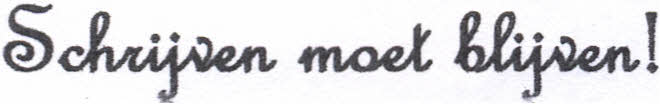 Aanleiding: Door de technologische opmars wordt er minder zorg aan het schrijfonderwijs besteed en de vraag gesteld of het aanleren ervan nog wel zin heeft. Hiermee brengen we de argumenten om te blijven schrijven onder uw aandacht. Motorische argumenten Schrijven is een van de moeilijkste vaardigheden, die we kinderen leren. Het vraagt een 
goede lichaamscoördinatie. Een nauwkeurige afstemming via oog, hersenen, nek tot en 
met de vingerspieren. Alleen in de hand zijn al 29 gewrichten en 35 werkzame spieren; een 
stukje fijn mechanica! Deze complexe handeling vraagt veel oefening. Door de schrijfhouding is het hele lijf erbij betrokken. Schrijven heeft een positief effect op de ontwikkeling van de grote en de kleine motoriek! Neurologische argumenten De samenwerking tussen linker- en rechterhersenhelft wordt gestimuleerd en 
onderhouden door tweehandige oefeningen aan te bieden. Hersenontwikkeling, 
hersenactiviteit en hersenfunctie worden bevorderd. Denk aan: ruimtelijk inzicht en visueel 
onderscheidingsvermogen. Psychologische argumenten De schrijvende mens ontwikkelt o.a. door het oefenen een discipline van binnenuit. 
Hij/zij leert, dat als je iets wilt bereiken je er wat voor moet doen. De concentratie wordt 
bevorderd, daarmee het denken en het intelligentieniveau. Geeft orde, rust en ruimte in 
het hoofd van de 'drukke' kinderen. Kunnen schrijven geeft zelfvertrouwen. Sociale argumenten Schrijven is een communicatiemiddel! Het verlangen om met behulp van symbolen te 
communiceren is de eerste stap op weg naar schrijfvaardigheid. Het schriftelijk kunnen 
communiceren vergemakkelijkt het maatschappelijk functioneren. We leren rekening houden met de ander. Kan de ander mijn schrift lezen? Hoe presenteer 
ik mij? Een geschreven brief getuigt van warme belangstelling voor de ontvanger. Goed schrijfonderwijs stimuleert de opvoeding van kinderen tot mondige medeburgers. Praktische argumenten Door te kunnen schrijven is de mens niet afhankelijk van stroom of batterijen. Hij behoudt 
zijn autonomie en wordt geen slaaf van de techniek. Schrijven is een praktische basisvaardigheid, die bij alle vakken een dienende functie 
heeft. Goed schrijfonderwijs bevordert in hoge mate de schoolprestaties. De betere motorische vaardigheid leidt tot het goed hanteren van allerlei gereedschappen. Esthetische argumenten 
Van krabbel tot kalligrafie. Het verfijnen van de motorische beheersing geeft gelegenheid tot creatieve cultuuruitingen. 
Het schrijven maakt gedachten tastbaar en kan er schoonheid aan verlenen. Het vermogen om zaken kunstzinnig vorm te geven zien we alleen bij de mens. Historische argumenten Van oudsher heeft de mens tekens achtergelaten, sporen uitgezet, waarschuwingstekens 
geplaatst, heilige symbolen getekend. Deze ontwikkeling van het schrift zien we bij het opgroeiende kind terug: het trekt sporen 
met stokken in het zand, merkt waar het geweest is, maakt kleitabletten en spontaan ontstaan vormen met velerlei materialen. Door het kind niet meer met de hand te leren 
schrijven zouden we het kind de laatste ontwikkelingstrap wat betreft hersenontwikkeling, 
motorische vaardigheid en persoonlijke ontwikkeling onthouden. Therapeutische argumenten Het handschrift is een volstrekt eigen manier van bewegen. Emoties beïnvloeden onze 
manier van bewegen. Grafologen en schrijfpedagogen signaleren blokkades in de 
bewegingsstroom. Met schrijfbewegingstherapie wordt het eigen ritme teruggevonden, het zelfvertrouwen 
herwonnen. In kinderhandschrift kunnen problemen gesignaleerd worden voordat de 
kinderen vastlopen. Ook naast en na psychologisch onderzoek kan de schrijftherapeut een 
waardevolle bijdrage leveren. Samenvattende stellingen Schrijven is van belang voor de lichamelijke en geestelijke gezondheid. Wie niet leert schrijven met de hand ontwikkelt zich niet optimaal. Door ontbrekende kennis bij de leerkrachten begint het schrijfonderwijs te vroeg, wat vervormingen in de hand werkt. Schriftopvoeding is gedurende de hele basisschooltijd van groot belang. Door te schrijven leert de mens om te gaan met de beschikbare ruimte en het voorhanden zijnde materiaal. Zouden we kinderen dit schrijfonderwijs niet meer aanbieden, dan ontnemen we hen de gelegenheid tot schrijfaspiraties op hoger niveau; dat wat ons juist tot mens maakt! De ontwikkeling van de techniek (laptop. bijv.) kan voor kinderen met leer- en/of motorische problemen een goed hulpmiddel zijn, maar mag nooit vervanging voor het schrijfbewegen zijn of worden. De schrijfvaardige mens verdient zijn eigen brood makkelijker en kost de maatschappij minder aan bijstand, welzijn en medische kosten. We hebben als mens de beschikking over techniek én eigen motorische vaardigheid 
We moeten zelfstandig over beide kunnen beschikken! * met 'schrijven' wordt in dit stuk het handmatig vormen van letters bedoeld. 